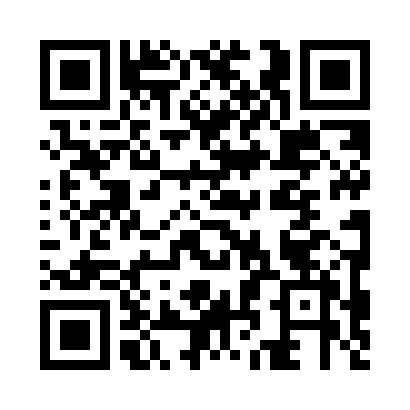 Prayer times for Soltaria, PortugalMon 1 Apr 2024 - Tue 30 Apr 2024High Latitude Method: Angle Based RulePrayer Calculation Method: Muslim World LeagueAsar Calculation Method: HanafiPrayer times provided by https://www.salahtimes.comDateDayFajrSunriseDhuhrAsrMaghribIsha1Mon5:507:221:416:118:029:282Tue5:487:201:416:128:039:293Wed5:467:181:416:128:049:304Thu5:457:171:406:138:059:315Fri5:437:151:406:148:059:326Sat5:417:141:406:148:069:347Sun5:397:121:406:158:079:358Mon5:387:111:396:168:089:369Tue5:367:091:396:168:099:3710Wed5:347:081:396:178:109:3911Thu5:327:061:386:178:119:4012Fri5:307:051:386:188:129:4113Sat5:297:031:386:198:139:4214Sun5:277:021:386:198:149:4415Mon5:257:001:376:208:159:4516Tue5:236:591:376:208:169:4617Wed5:216:571:376:218:179:4718Thu5:206:561:376:218:189:4919Fri5:186:551:376:228:199:5020Sat5:166:531:366:238:209:5121Sun5:146:521:366:238:219:5322Mon5:136:501:366:248:229:5423Tue5:116:491:366:248:239:5524Wed5:096:481:366:258:249:5725Thu5:076:461:356:258:259:5826Fri5:066:451:356:268:269:5927Sat5:046:441:356:268:2710:0128Sun5:026:431:356:278:2810:0229Mon5:016:411:356:288:2910:0330Tue4:596:401:356:288:3010:05